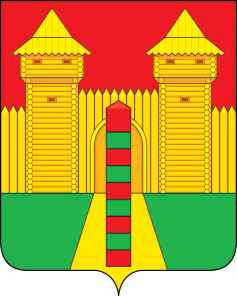 АДМИНИСТРАЦИЯ  МУНИЦИПАЛЬНОГО  ОБРАЗОВАНИЯ «ШУМЯЧСКИЙ   РАЙОН» СМОЛЕНСКОЙ  ОБЛАСТИПОСТАНОВЛЕНИЕот 12.04.2022г. № 206          п. ШумячиВ соответствии с Земельным кодексом Российской Федерации, решением Шумячского районного Совета депутатов от 01.02.2002 № 7 «Об управлении и распоряжении земельными участками, находящимися в государственной собственности и расположенными на территории муниципального образования «Шумячский район» Смоленской области», на основании заявления ООО «Заимка от 25.03.2022г. б/н, письма Департамента Смоленской области по сельскому хозяйству и продовольствию от 07.04.2022г. № 1741Администрация муниципального образования «Шумячский район»                Смоленской областиП О С Т А Н О В Л Я Е Т:                 1. Предоставить в аренду на срок 4 (четыре) года 11(одиннадцать) месяцев  Обществу с ограниченной ответственностью «Заимка» земельный участок из земель сельскохозяйственного назначения с кадастровым номером 67:24:0000000:459, находящийся по адресу: Смоленская область,  р-н Шумячский, Снегиревское с/п (далее – Участок), для  использования в целях – сельскохозяйственное использование, общей площадью 4440000   кв.м. 2. Ограничения использования или обременения Участка:          - граница земельного участка состоит из 8 контуров. Учетные номера контуров и их площади: 1 -172634.56 кв.м, 2 - 2017219.96 кв.м, 3 - 1000954.63 кв.м, 4 - 129888.14 кв.м, 5 - 269316.55 кв.м, 6 - 225056.02 кв.м, 7 - 464405.21 кв.м, 8 - 160524.55 кв.м. Для данного земельного участка обеспечен доступ посредством земельного участка (земельных участков) с кадастровым номером (кадастровыми номерами): земли общего пользования. Сведения об ограничениях права на объект недвижимости, обременениях данного объекта, не зарегистрированных в реестре прав, ограничений прав и обременений недвижимого имущества: вид ограничения (обременения): ограничения прав на земельный участок, предусмотренные статьями 56, 56.1 Земельного кодекса Российской Федерации; срок действия: c 28.12.2016; реквизиты документа-основания: указ от 09.01.2011 № 26 выдан: Президентом РФ. вид ограничения (обременения): ограничения прав на земельный участок, предусмотренные статьями 56, 56.1 Земельного кодекса Российской Федерации; срок действия: c 28.12.2016; реквизиты документа-основания: письмо от 21.05.2009 № 2802 выдан: Управление по технологическому и экологическому надзору Ростехнадзора по Смоленской области. вид ограничения (обременения): ограничения прав на земельный участок, предусмотренные статьями 56, 56.1 Земельного кодекса Российской Федерации; срок действия: c 03.05.2018; реквизитыдокумента-основания: доверенность от 02.10.2017 № Д- СМ/01/263 выдан: ПАО "Межрегиональная распределительная сетевая компания Центра" (ПАО "МРСК Центра");         - ограничения прав на земельный участок, предусмотренные статьями 56, 56.1 Земельного кодекса Российской Федерации; Срок действия: с 2016-12-28 00:03:54; реквизиты документа-основания: письмо от 21.05.2009 № 2802 выдан: Управление по технологическому и экологическому надзору Ростехнадзора по Смоленской области; Содержание ограничения (обременения): Ограничения использования земельных участков в границах зоны с особыми условиями использования территории в соответствии с "Правилами установления охранных зон объектов электросетевого хозяйства и особых условий использования земельных участков, расположенных в границах таких зон", утвержденными Постановлением Правительства Российской Федерации от 24.02.2009г. № 160; Реестровый номер границы: 67.24.2.9;        - ограничения прав на земельный участок, предусмотренные статьями 56, 56.1 Земельного кодекса Российской Федерации; Срок действия: с 2018-05-03 11:55:20; реквизиты документа-основания: доверенность от 02.10.2017 №Д- СМ/01/263 выдан: ПАО "Межрегиональная распределительная сетевая компания Центра" (ПАО "МРСК Центра"); Содержание ограничения (обременения): Содержание ограничений режима использования объектов недвижимости в границах зоны с особыми условиями использования территории установлено п.п. 8, 9, 10 и 11 Правил установления охранных зон объектов электросетевого хозяйства, утвержденных Постановлением Правительства Российской Федерации от 24.02.2009г. №160 "О порядке установления охранных зон объектов электросетевого хозяйства и особых условий использования земельных участков, расположенных в границах таких зон; Реестровый номер границы: 67.24.2.174;       - ограничения прав на земельный участок, предусмотренные статьями 56, 56.1 Земельного кодекса Российской Федерации; Срок действия: с 2016-12-28 00:00:00; реквизиты документа-основания: указ от 09.01.2011 № 26 выдан: Президентом РФ; Содержание ограничения (обременения): Указ Президента РФ "Об утверждении перечня приграничных территорий, на которых иностранные граждане, лица без гражданства и иностранные юридические лица не могут обладать на праве собственности земельными участками" от 09.01.2011г. №26; Реестровый номер границы: 67.00.2.45 3.Отделу экономики и комплексного развития Администрации муниципального образования «Шумячский район» Смоленской области подготовить проект договора аренды Участка. Глава муниципального образования «Шумячский район» Смоленской области                                                 А.Н. ВасильевО предоставлении в аренду ООО               «Заимка» земельного участка,                  государственная собственность на               который не разграничена, на новый срок 